Allegato A MODULO DI DOMANDA 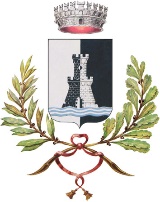               COMUNE di SUISIO          PROVINCIA di BERGAMODomanda di partecipazione alla selezione per il conferimento di incarico professionale avente ad oggetto la consulenza, la formazione, il coordinamento del personale dei servizi sociali del Comune di Suisio e la gestione degli interventi psicoeducativi nell’ambito dei servizi alla personaIl/La sottoscritto/a  	nato/a a	Provincia  	Eventuale Stato Estero	il  	residente a	, in via  	n.	C.A.P.	Codice Fiscale  	P.IVA 	tel.	cell.  	indirizzo e-mail  	  	CHIEDEDi partecipare alla selezione pubblica per il conferimento di incarico professionale avente ad oggetto la la consulenza, la formazione, il coordinamento del personale dei servizi sociali del Comune di Suisio e la gestione degli interventi psicoeducativi nell’ambito dei servizi alla personaE, A TAL FINE DICHIARAdi avere preso visione dell’Avviso di selezione e di accettare      tutte le prescrizioni e condizioni in esso previste;COMUNICAChe il domicilio al quale devono essere eventualmente indirizzate le comunicazioni inerenti la selezione è il seguente (indicare solo se diverso dalla residenza)  	ALLEGAfotocopia di un documento di identità, in corso di validità;dichiarazione sostitutiva relativa al possesso dei requisiti previsti al punto 3 dell’Avviso di selezione pubblica corredata di fotocopia del documento d’identità del candidato stesso;curriculum vitae, datato e sottoscritto per esteso e in forma leggibile e redatto in forma circostanziata ed in particolare in modo tale da consentire l’accertamento del possesso dei requisiti di cui al punto  3 dell’Avviso e la sua valutazione sulla base dei criteri di cui al punto 7 del medesimo Avviso. 	 , lì  	Firma  	DICHIARAZIONE SOSTITUTIVAda allegare al modulo di domandaIl/La sottoscritto/a  	nato/a a	Provincia  	Eventuale Stato Estero	il  	residente a	, in via  	n.	C.A.P.	Codice Fiscale  	avvalendosi delle facoltà di cui agli artt. 46 e 47 del D.P.R. n. 445/2000, consapevole delle sanzioni penali previste dall’art. 76 e della decadenza dal beneficio prevista dall’art. 75 in caso di dichiarazioni false o mendaci, sotto la propria responsabilitàDICHIARADi essere in possesso dei requisiti richiesti dall’art. 3 dell’Avviso di selezione pubblicaPer i cittadini italiani:essere di cittadinanza italiana;essere in possesso di Laurea (indicare se Specialistica, Magistrale o Vecchio Ordinamento)conseguita nell'ambito	della	facoltà	di	(indicare	la	facoltà)	 	presso l'Università di   	nell’anno	;oppurese il titolo di studio è stato conseguito all’estero:essere in possesso del seguente titolo di studio  	conseguito nell’anno	a  	dichiarato equipollente, con conseguente attribuzione di valore legale e rilascio dell’equivalente titolo di studio italianooppurericonosciuto, ai sensi dell’art. 38, comma 3, del D.Lgs. n. 165/2001, con decreto di equivalenza al titolo di studio richiesto dall’avviso di selezione;godere dei diritti politici: di essere iscritto/a nelle liste elettorali del Comune di 	;Per i cittadini stranieri:essere di cittadinanza	;essere in possesso del seguente titolo di soggiorno	;essere in possesso di Laurea (indicare se Specialistica, Magistrale o Vecchio Ordinamento) 	conseguita nell'ambito della facoltà di (indicare la facoltà)   		presso l'Università di	nell’anno	;oppurese il titolo di studio è stato conseguito all’estero:essere	in	possesso	del	seguente	titolo	di	studioconseguito nell’anno	a	 dichiarato equipollente, con conseguente attribuzione di valore legale e rilascio dell’equivalente titolo di studio italianooppurericonosciuto, ai sensi dell’art. 38, comma 3, del D.Lgs. n. 165/2001, con decreto di equivalenza al titolo di studio richiesto dall’avviso di selezione;godere dei diritti politici nello Stato di appartenenza o di provenienza;avere ottima conoscenza, scritta e parlata, della lingua italiana. 	 , lì  	Firma  	